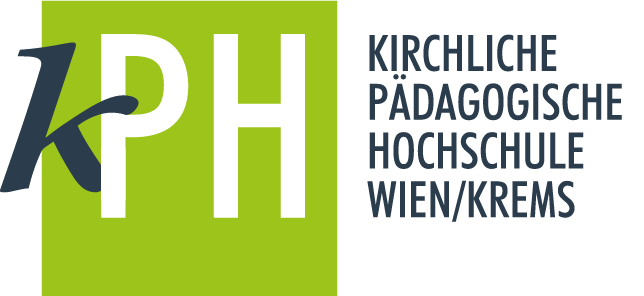 Erhebungsbogen der Campus-BibliothekBenutzerdaten – ExternBitte in Blockschrift ausfüllen!Hiermit erkenne ich die Bibliotheksordnung an und bestätige die Richtigkeit der gemachten Angaben. Änderungen meiner Daten werde ich der Bibliothek unverzüglich mitteilen.FamiliennameVornameAusweisnummerGeburtsdatum (JJJJMMTT)e-mail AdresseTelefonnummerPLZ WohnortStraßeSonstigesSonstigesDatum, Unterschrift